Media only:		Amy Stamm				(202) 633-2392; stamma@si.edu 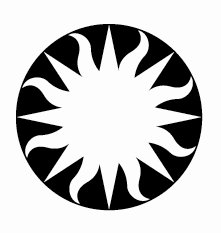 					Alison Mitchell			(202) 633-2376; mitchellac@si.eduMedia website: 	http://newsdesk.si.eduAircraft Participating in “The Great British Fly-In” April 15:CWH Avro Lancaster FM213North American B-25D Mitchell “Grumpy”Three North American P-51DsSupermarine Spitfire Mk.IXSupermarine Spitfire Mk.XVIIIPercival ProvostScottish Aviation BulldogThree Boeing PT-17 StearmansTwo DeHavilland Tiger MothsTwo DeHavilland ChipmunksBoeing P-8 PoseidonShort Tucano T Mk1North American AT-6 Texan Fairchild M-62A3 Cornell“The Great British Fly-In” ScheduleOn-Stage Presentations10:30 a.m.: “History of the RAF,” Air Vice-Marshal Gavin Parker OBE, Defence Attaché11:30 a.m.: “Battle of Britain,” Sebastian Cox, Air Historical Branch12:15 p.m.: “Bomber Command,” Alex Spencer, National Air and Space Museum aeronautics curator1 p.m.:  Aviator panel discussion with pilots of participating aircraft: Heather Penney (Stearman), 	Leon Evans (Lancaster), Rob Collings (Spitfire), Group Captain Peter Hackett (RAF)2 p.m.: “Women in the Royal Air Force,” Flt. Lt. Sarah Cole, Royal Air Force2:30 p.m.: “Winston Churchill and the Royal Air Force,” Michael Bishop, executive director of the 	International Churchill Society3 p.m.: “Flying the Avro Lancaster,” Flt. Lt. Richard E. Boyd (Ret.) DFC with Group Captain Paul 	Froome, Royal Air ForceOther Scheduled Activities11:30 a.m. and 1:30 p.m.: Learn about the Sopwith Camel with Chief Curator Peter Jakab2:30 p.m.: The Queen’s Colour Squadron with the RAF Band2:40 p.m.: Learn about the Westland Lysander with Aeronautics Curator Alex Spencer3:30 p.m.: The Queen’s Colour Squadron with the RAF BandRSVP to Amy Stamm at stamma@si.edu or (202) 633-2392 or to Alison Mitchell at mitchellac@si.edu or 202-633-2376. # # #